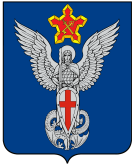 Ерзовская городская ДумаГородищенского муниципального районаВолгоградской области403010, Волгоградская область, Городищенский район, р.п. Ерзовка, ул. Мелиоративная 2,      тел. (84468) 4-78-78 тел/факс: (84468) 4-79-15РЕШЕНИЕот 20 сентября 2018 года                          №  9/7О рассмотрении обращения жителей р.п. Ерзовка.Рассмотрев обращение жителей проживающих  по адресу: р.п. Ерзовка, ул. Октябрьская, Мелиоративная, Первомайская, Юбилейная, пер. Никольский, Луговой, Цветочный, по вопросу приведения в надлежащее состояние ступеньки лестницы дороги через балку на ул. Ленина к остановкам, школе, магазинам, церкви, Ерзовская городская Дума:РЕШИЛА:В 2018 году провести следующие мероприятия: - осуществить частично ремонт ступеней через балку от переулка Николский до улицы Ленина.- осуществить покос растительности.При формировании бюджета Ерзовского городского поселения на 2019 год запланировать денежные средства на проведение капитального ремонта и благоустройства балки от переулка Никольский до улицы Ленина.  Председатель Ерзовской городской Думы                                                                                                Т.В. МакаренковаГлава Ерзовского городского поселения                                                                                       С.В. Зубанков 